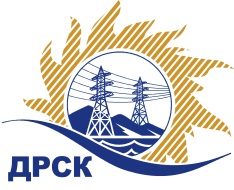 Акционерное Общество«Дальневосточная распределительная сетевая  компания»ПРОТОКОЛ № 384/МР-ВПЗакупочной комиссии по выбору победителя открытого электронного запроса цен на право заключения договора на поставку Запасные части для автомобилей УАЗ для нужд филиала АО «ДРСК» «Амурские ЭС»(закупка 1107 раздела 1.2. ГКПЗ 2016 г.)№ 31603399373 (МСП)ПРИСУТСТВОВАЛИ: 10 членов постоянно действующей Закупочной комиссии ОАО «ДРСК»  2-го уровня.ВОПРОСЫ, ВЫНОСИМЫЕ НА РАССМОТРЕНИЕ ЗАКУПОЧНОЙ КОМИССИИ: О  рассмотрении результатов оценки заявок Участников.Об отклонении заявки участника закупки ИП Лапина С. М.Об отклонении заявки участника закупки ООО "Дальавтодеталь+"О признании заявок соответствующими условиям запроса цен.Об итоговой ранжировке заявок.О выборе победителя запроса цен.РЕШИЛИ:По вопросу № 1:Признать объем полученной информации достаточным для принятия решения.Утвердить цены, полученные на процедуре вскрытия конвертов с заявками участников открытого запроса предложений.По вопросу № 22.1 Отклонить заявку Участника ИП Лапина С. М. (675000, Россия, Амурская обл., г. Благовещенск, ул. Кольцевая, д. 43) от дальнейшего рассмотрения на основании пункта 2.3.1.3 Документации о закупке в котором установлено, что все требуемые документы в соответствии с условиями Документации о закупке должны быть предоставлены Участником через Систему b2b-energo в отсканированном виде в доступном для прочтения формате.По вопросу № 33.1 Отклонить заявку Участника ООО "Дальавтодеталь+" (675000, Россия, Амурская обл., г. Благовещенск, Игнатьевское ш., д. 22, лит. А 8) от дальнейшего рассмотрения на основании пункта 2.3.1.4 Документации о закупке в котором установлено, что итоговая стоимость заявки в сканированных документах указывается в строгом соответствии с последним по времени ценовым предложением, объявленным Участником в Системе b2b-energo. По вопросу 44.1 Признать заявки ИП Вязьмин А. Р. (675001, Россия, Амурская обл., г. Благовещенск, ул. 50 лет Октября, д. 71, 117), ООО "Омик" (675000, Россия, Амурская область, г. Благовещенск, ш. Игнатьевское, д. 4) соответствующими условиям закупки.По вопросу № 55.1. Утвердить итоговую  ранжировку заявок Участников:По вопросу № 6 6.1 Планируемая стоимость закупки в соответствии с ГКПЗ: 949 330,01 руб. без учета НДС; 1 120 209,41 руб. с учетом НДС.6.2 Признать победителем запроса цен на поставку Запасные части для автомобилей УАЗ для нужд филиалов АО «ДРСК» «Амурские электрические сети»   участника, занявшего первое место в итоговой ранжировке по степени предпочтительности для заказчика: ИП Вязьмин А. Р. (675001, Россия, Амурская обл., г. Благовещенск, ул. 50 лет Октября, д. 71, 117) на условиях: Общая цена заявки: 152 000,00 руб. (НДС не облагается). Срок поставки продукции на склад грузополучателя: с момента заключения договора до 30 декабря 2016 г. Оплата: в течение 30 календарных дней с даты с момента получения Товара Покупателем, на основании выставленного Продавцом счета на оплату. Гарантия на поставляемую продукцию составляет 6 месяцев со дня ввода в эксплуатацию. Срок действия оферты до 23.06.2016 г.Ответственный секретарь Закупочной комиссии  2 уровня АО «ДРСК»                                                       ____________________   М.Г.ЕлисееваЧувашова О.В.(416-2) 397-242г. Благовещенск«31» марта 2016№Наименование участника и его адресСуммарная стоимость единиц запасных частей, руб.1ИП Вязьмин А. Р. (675001, Россия, Амурская обл., г. Благовещенск, ул. 50 лет Октября, д. 71, 117)Заявка, подана 24.03.2016 в 10:54
Цена: 152 000,00 руб. (НДС не облагается)2ИП Лапина С. М. (675000, Россия, Амурская обл., г. Благовещенск, ул. Кольцевая, д. 43)Заявка, подана 24.03.2016 в 10:53
Цена: 180 000,00 руб. (цена без НДС: 152 542,37 руб.)3ООО "Дальавтодеталь+" (675000, Россия, Амурская обл., г. Благовещенск, Игнатьевское ш., д. 22, лит. А 8)Заявка: подана 24.03.2016 в 09:29
Цена: 251 340,00 руб. (цена без НДС: 213 000,00 руб.)4ООО "Омик" (675000, Россия, Амурская область, г. Благовещенск, ш. Игнатьевское, д. 4)Заявка, подана 24.03.2016 в 07:25
Цена: 407 333,00 руб. (цена без НДС: 345 197,46 руб.)Основания для отклоненияЗаявка участника  не поступила в Систему b2b-energoОснования для отклоненияИтоговая стоимость заявки не соответствует последней по времени ставке, объявленной участником в Системе b2b-energoМесто в предварительной ранжировкеНаименование участника и его адресЦена заявки  на участие в закупке без НДС, руб.1 местоИП Вязьмин А. Р. (675001, Россия, Амурская обл., г. Благовещенск, ул. 50 лет Октября, д. 71, 117)152 000,00 руб. (НДС не облагается)2 местоООО "Омик" (675000, Россия, Амурская область, г. Благовещенск, ш. Игнатьевское, д. 4)407 333,00 руб. (цена без НДС: 345 197,46 руб.)